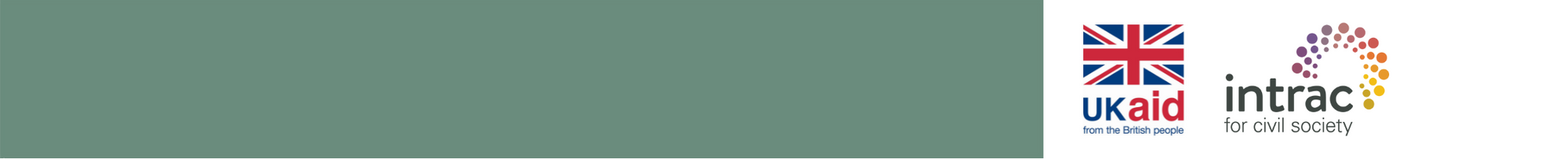 MEL tool: sample outline of a MEL planBackgroundInclude rationale and context of the interventionThe goals, objectives and indicatorsSee sections 3.5 and 3.6 of the MEL toolkitKey working approachesWho are the partners and stakeholders?What resources are required?Risks assessmentInclude how you intend to manage the risks How the intervention will be monitored and evaluated?AnnexesAny additional document including more detailed information This document contains a sample outline for a MEL plan, with all of the sections we would expect to find in any MEL plan. Fill in the template, adapting it as needed to your specific circumstances. Please refer to section 3.7 of the MEL toolkit for guidance on how and when to use this tool. NB We strongly recommend you read the whole toolkit at least once before starting to use any of the tools.